	2022年10月21日，日内瓦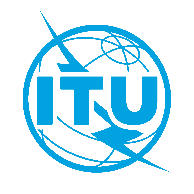 国 际 电 信 联 盟电信标准化局文号：电信标准化局第47号通函SG 11/DA致：–	国际电联各成员国主管部门抄送：–	ITU-T部门成员；–	ITU-T第11研究组部门准成员；–	国际电联学术成员；–	ITU-T第11研究组正副主席；–	电信发展局主任；–	无线电通信局主任电话：+41 22 730 5780致：–	国际电联各成员国主管部门抄送：–	ITU-T部门成员；–	ITU-T第11研究组部门准成员；–	国际电联学术成员；–	ITU-T第11研究组正副主席；–	电信发展局主任；–	无线电通信局主任传真：+41 22 730 5853致：–	国际电联各成员国主管部门抄送：–	ITU-T部门成员；–	ITU-T第11研究组部门准成员；–	国际电联学术成员；–	ITU-T第11研究组正副主席；–	电信发展局主任；–	无线电通信局主任电子邮件：tsbsg11@itu.int致：–	国际电联各成员国主管部门抄送：–	ITU-T部门成员；–	ITU-T第11研究组部门准成员；–	国际电联学术成员；–	ITU-T第11研究组正副主席；–	电信发展局主任；–	无线电通信局主任事由：事由：删除ITU-T Q.1521、Q.1531、Q.1541、Q.1542和Q.1551建议书删除ITU-T Q.1521、Q.1531、Q.1541、Q.1542和Q.1551建议书删除ITU-T Q.1521、Q.1531、Q.1541、Q.1542和Q.1551建议书尊敬的先生/女士：1	应出席第11研究组会议（2022年7月6-15日，日内瓦）的成员国和部门成员的请求，并根据世界电信标准化全会（WTSA）第1号决议（2022年，日内瓦，修订版）第9节第9.8.2段的规定，2022年7月20日发出的电信标准化局第30号通函将上述建议书提交删除。2	截至2022年10月20日，未收到对删除这些建议书表示反对的意见且删除这些建议书的条件已经具备。3	据此删除ITU-T Q.1521、Q.1531、Q.1541、Q.1542和Q.1551建议书。顺致敬意！电信标准化局主任
李在摄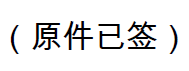 尊敬的先生/女士：1	应出席第11研究组会议（2022年7月6-15日，日内瓦）的成员国和部门成员的请求，并根据世界电信标准化全会（WTSA）第1号决议（2022年，日内瓦，修订版）第9节第9.8.2段的规定，2022年7月20日发出的电信标准化局第30号通函将上述建议书提交删除。2	截至2022年10月20日，未收到对删除这些建议书表示反对的意见且删除这些建议书的条件已经具备。3	据此删除ITU-T Q.1521、Q.1531、Q.1541、Q.1542和Q.1551建议书。顺致敬意！电信标准化局主任
李在摄尊敬的先生/女士：1	应出席第11研究组会议（2022年7月6-15日，日内瓦）的成员国和部门成员的请求，并根据世界电信标准化全会（WTSA）第1号决议（2022年，日内瓦，修订版）第9节第9.8.2段的规定，2022年7月20日发出的电信标准化局第30号通函将上述建议书提交删除。2	截至2022年10月20日，未收到对删除这些建议书表示反对的意见且删除这些建议书的条件已经具备。3	据此删除ITU-T Q.1521、Q.1531、Q.1541、Q.1542和Q.1551建议书。顺致敬意！电信标准化局主任
李在摄尊敬的先生/女士：1	应出席第11研究组会议（2022年7月6-15日，日内瓦）的成员国和部门成员的请求，并根据世界电信标准化全会（WTSA）第1号决议（2022年，日内瓦，修订版）第9节第9.8.2段的规定，2022年7月20日发出的电信标准化局第30号通函将上述建议书提交删除。2	截至2022年10月20日，未收到对删除这些建议书表示反对的意见且删除这些建议书的条件已经具备。3	据此删除ITU-T Q.1521、Q.1531、Q.1541、Q.1542和Q.1551建议书。顺致敬意！电信标准化局主任
李在摄尊敬的先生/女士：1	应出席第11研究组会议（2022年7月6-15日，日内瓦）的成员国和部门成员的请求，并根据世界电信标准化全会（WTSA）第1号决议（2022年，日内瓦，修订版）第9节第9.8.2段的规定，2022年7月20日发出的电信标准化局第30号通函将上述建议书提交删除。2	截至2022年10月20日，未收到对删除这些建议书表示反对的意见且删除这些建议书的条件已经具备。3	据此删除ITU-T Q.1521、Q.1531、Q.1541、Q.1542和Q.1551建议书。顺致敬意！电信标准化局主任
李在摄